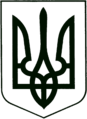 УКРАЇНА
МОГИЛІВ-ПОДІЛЬСЬКА МІСЬКА РАДА
ВІННИЦЬКОЇ ОБЛАСТІ  РІШЕННЯ №800Про внесення змін до Програми «Поліцейський офіцер громади Могилів-Подільської міської територіальної громади» на 2023-2025 рокиВідповідно до статті 25, пункту 22 частини 1 статті 26 Закону України «Про місцеве самоврядування в Україні», враховуючи меморандум про співпрацю та партнерство між Головним управлінням Національної поліції у Вінницькій області та Могилів-Подільською міською територіальною громадою від 05.02.2021 року, постанову Кабінету Міністрів України від 04.11.2022 року №1239 «Про внесення змін до постанови Кабінету Міністрів України від 11 березня 2022 року №252», - міська рада ВИРІШИЛА:1. Внести зміни до рішення 27 сесії міської ради 8 скликання від 20.12.2022 року №638 «Про затвердження Програми «Поліцейський офіцер громади Могилів-Подільської міської територіальній громади» на 2023-2025 роки», а саме:- змінити нумерацію розділу VII на VIII;        - розділ VII викласти у новій редакції: «VII. Використання коштів наданої субвенції З метою ефективного, раціонального та цільового використання наданих коштів Могилів-Подільською міською радою для Поліцейських офіцерів громади здійснювати використання коштів та проведення закупівлі предметів, матеріалів та інвентаря, зазначених в пунктах 1-3 додатку 3, у суб’єктів підприємницької діяльності, структурні підрозділи яких розташовані в межах Могилів-Подільської міської територіальної громади».2. Контроль за виконанням даного рішення покласти на першого заступника міського голови Безмещука П.О. та постійну комісію міської ради з питань фінансів, бюджету, планування соціально-економічного розвитку, інвестицій та міжнародного співробітництва (Трейбич Е.А.).          Міський голова                                                  Геннадій ГЛУХМАНЮКВід 31.08.2023р.35 сесії            8 скликання